Church Planter Annual ReportTo the New & Affiliating Churches Commission Florida Disciples Regional ChurchChurch Planter Annual ReportTo the New & Affiliating Churches Commission Florida Disciples Regional ChurchChurch Planter Annual ReportTo the New & Affiliating Churches Commission Florida Disciples Regional Church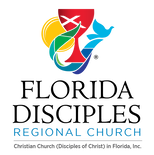 Church Planter name:Church Planter name:Comments and Report on Ministry (Attach additional sheets if necessary)Describe in general terms how you are feeling about your ministry as a Church Planter.What difficulties or restraints have caused the most concern since the previous meeting of the N&ACC?Any victories and joys that you would like to highlight?What objectives did you set for this report period? Evaluate progress in meeting these objectives.What objectives do you have for the coming year? How do you plan to accomplish them?Please list any events completed in the life of this ministry and project dates for those events yet to be completed. List any community meetings/events you have attended in this report period.What specific requests or questions do you have of the N&ACC?Describe relationships you share with other Disciples clergy and groups (i.e. SE Convención, Haitian ministries, etc.), and ecumenical relationships in your area. Include how you and your church plant are engaging in the life of the Regional and General Church.List kinds of publicity used and evaluate effectiveness. Please share copies of any promotions you and/or the congregation have received in the current report period.Share specifically how funds received were invested in your project for the year (Receipts may be requested for regional funding). Please attach to this document your financial report and proposed budget for the coming year.Who is in your leadership team and how are they collaborating with you in the ministry?Self-care: how are you caring for body, mind, and spirit? Any joys and/or concerns related to you or your family that should be noted?Please attach copies of your annual Articles of Incorporation and State of Florida tax exempt status/certificate (renews every five years).Please include any relevant statistical data related to your project, such as attendance, community needs/shifts.Comments and Report on Ministry (Attach additional sheets if necessary)Describe in general terms how you are feeling about your ministry as a Church Planter.What difficulties or restraints have caused the most concern since the previous meeting of the N&ACC?Any victories and joys that you would like to highlight?What objectives did you set for this report period? Evaluate progress in meeting these objectives.What objectives do you have for the coming year? How do you plan to accomplish them?Please list any events completed in the life of this ministry and project dates for those events yet to be completed. List any community meetings/events you have attended in this report period.What specific requests or questions do you have of the N&ACC?Describe relationships you share with other Disciples clergy and groups (i.e. SE Convención, Haitian ministries, etc.), and ecumenical relationships in your area. Include how you and your church plant are engaging in the life of the Regional and General Church.List kinds of publicity used and evaluate effectiveness. Please share copies of any promotions you and/or the congregation have received in the current report period.Share specifically how funds received were invested in your project for the year (Receipts may be requested for regional funding). Please attach to this document your financial report and proposed budget for the coming year.Who is in your leadership team and how are they collaborating with you in the ministry?Self-care: how are you caring for body, mind, and spirit? Any joys and/or concerns related to you or your family that should be noted?Please attach copies of your annual Articles of Incorporation and State of Florida tax exempt status/certificate (renews every five years).Please include any relevant statistical data related to your project, such as attendance, community needs/shifts.Comments and Report on Ministry (Attach additional sheets if necessary)Describe in general terms how you are feeling about your ministry as a Church Planter.What difficulties or restraints have caused the most concern since the previous meeting of the N&ACC?Any victories and joys that you would like to highlight?What objectives did you set for this report period? Evaluate progress in meeting these objectives.What objectives do you have for the coming year? How do you plan to accomplish them?Please list any events completed in the life of this ministry and project dates for those events yet to be completed. List any community meetings/events you have attended in this report period.What specific requests or questions do you have of the N&ACC?Describe relationships you share with other Disciples clergy and groups (i.e. SE Convención, Haitian ministries, etc.), and ecumenical relationships in your area. Include how you and your church plant are engaging in the life of the Regional and General Church.List kinds of publicity used and evaluate effectiveness. Please share copies of any promotions you and/or the congregation have received in the current report period.Share specifically how funds received were invested in your project for the year (Receipts may be requested for regional funding). Please attach to this document your financial report and proposed budget for the coming year.Who is in your leadership team and how are they collaborating with you in the ministry?Self-care: how are you caring for body, mind, and spirit? Any joys and/or concerns related to you or your family that should be noted?Please attach copies of your annual Articles of Incorporation and State of Florida tax exempt status/certificate (renews every five years).Please include any relevant statistical data related to your project, such as attendance, community needs/shifts.Target Area: _______________________Report year:________________________Date Project began:________________________Target Area: _______________________Report year:________________________Date Project began:________________________Comments and Report on Ministry (Attach additional sheets if necessary)Describe in general terms how you are feeling about your ministry as a Church Planter.What difficulties or restraints have caused the most concern since the previous meeting of the N&ACC?Any victories and joys that you would like to highlight?What objectives did you set for this report period? Evaluate progress in meeting these objectives.What objectives do you have for the coming year? How do you plan to accomplish them?Please list any events completed in the life of this ministry and project dates for those events yet to be completed. List any community meetings/events you have attended in this report period.What specific requests or questions do you have of the N&ACC?Describe relationships you share with other Disciples clergy and groups (i.e. SE Convención, Haitian ministries, etc.), and ecumenical relationships in your area. Include how you and your church plant are engaging in the life of the Regional and General Church.List kinds of publicity used and evaluate effectiveness. Please share copies of any promotions you and/or the congregation have received in the current report period.Share specifically how funds received were invested in your project for the year (Receipts may be requested for regional funding). Please attach to this document your financial report and proposed budget for the coming year.Who is in your leadership team and how are they collaborating with you in the ministry?Self-care: how are you caring for body, mind, and spirit? Any joys and/or concerns related to you or your family that should be noted?Please attach copies of your annual Articles of Incorporation and State of Florida tax exempt status/certificate (renews every five years).Please include any relevant statistical data related to your project, such as attendance, community needs/shifts.Comments and Report on Ministry (Attach additional sheets if necessary)Describe in general terms how you are feeling about your ministry as a Church Planter.What difficulties or restraints have caused the most concern since the previous meeting of the N&ACC?Any victories and joys that you would like to highlight?What objectives did you set for this report period? Evaluate progress in meeting these objectives.What objectives do you have for the coming year? How do you plan to accomplish them?Please list any events completed in the life of this ministry and project dates for those events yet to be completed. List any community meetings/events you have attended in this report period.What specific requests or questions do you have of the N&ACC?Describe relationships you share with other Disciples clergy and groups (i.e. SE Convención, Haitian ministries, etc.), and ecumenical relationships in your area. Include how you and your church plant are engaging in the life of the Regional and General Church.List kinds of publicity used and evaluate effectiveness. Please share copies of any promotions you and/or the congregation have received in the current report period.Share specifically how funds received were invested in your project for the year (Receipts may be requested for regional funding). Please attach to this document your financial report and proposed budget for the coming year.Who is in your leadership team and how are they collaborating with you in the ministry?Self-care: how are you caring for body, mind, and spirit? Any joys and/or concerns related to you or your family that should be noted?Please attach copies of your annual Articles of Incorporation and State of Florida tax exempt status/certificate (renews every five years).Please include any relevant statistical data related to your project, such as attendance, community needs/shifts.Comments and Report on Ministry (Attach additional sheets if necessary)Describe in general terms how you are feeling about your ministry as a Church Planter.What difficulties or restraints have caused the most concern since the previous meeting of the N&ACC?Any victories and joys that you would like to highlight?What objectives did you set for this report period? Evaluate progress in meeting these objectives.What objectives do you have for the coming year? How do you plan to accomplish them?Please list any events completed in the life of this ministry and project dates for those events yet to be completed. List any community meetings/events you have attended in this report period.What specific requests or questions do you have of the N&ACC?Describe relationships you share with other Disciples clergy and groups (i.e. SE Convención, Haitian ministries, etc.), and ecumenical relationships in your area. Include how you and your church plant are engaging in the life of the Regional and General Church.List kinds of publicity used and evaluate effectiveness. Please share copies of any promotions you and/or the congregation have received in the current report period.Share specifically how funds received were invested in your project for the year (Receipts may be requested for regional funding). Please attach to this document your financial report and proposed budget for the coming year.Who is in your leadership team and how are they collaborating with you in the ministry?Self-care: how are you caring for body, mind, and spirit? Any joys and/or concerns related to you or your family that should be noted?Please attach copies of your annual Articles of Incorporation and State of Florida tax exempt status/certificate (renews every five years).Please include any relevant statistical data related to your project, such as attendance, community needs/shifts.